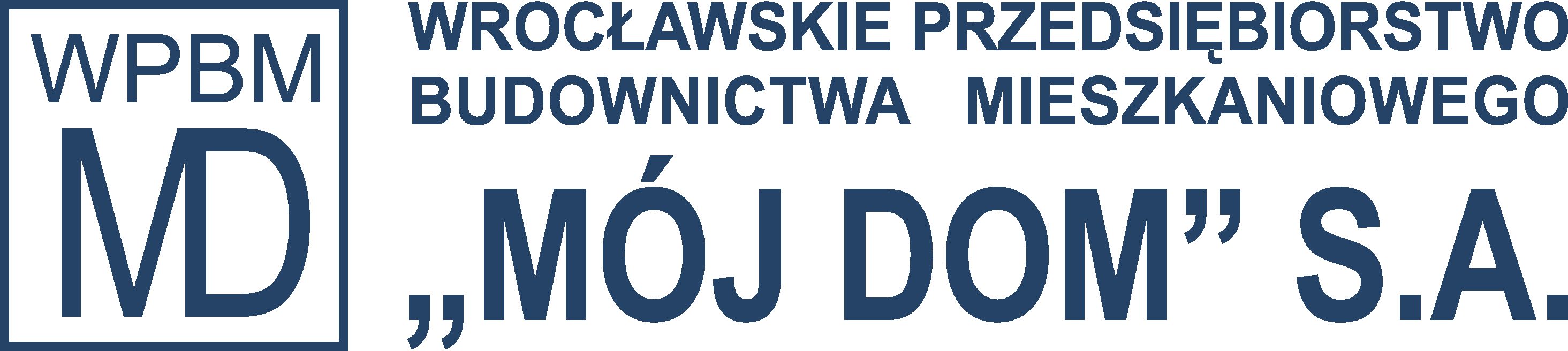 Jak wyglądają dziś nieruchomości premium we Wrocławiu?Mimo pandemii zainteresowanie zakupem mieszkań jest wciąż duże. Mają w tym udział zarówno inwestorzy chcący ochronić swój kapitał przed inflacją, jak i osoby chcące podnieść standard życia. Nie brakowało też transakcji gotówkowych. Ci, którzy szukają wysokiego standardu, decydują się na nieruchomości premium – najlepiej wykończone pod klucz, do których można wprowadzać się od razu. Jak dziś wyglądają luksusowe wnętrza? Jakie apartamenty są obecnie w ofercie?Nieruchomości premium to naprawdę korzystna opcja lokowania kapitału: zwłaszcza z uwagi na prestiżowy adres obiektów oraz możliwości aranżacyjne. Wiele osób decyduje się na zatrudnienie architektów wnętrz, którzy sprytnie udzielają rad i pomagają w wyborze odpowiednich rozwiązań, dopasowanych do stylu życia i oczekiwań. Stawiają na ekskluzywne dodatki, wyszukane meble, topowe marki. To inwestycja na lata, która może mieć przełożenie na wygodę i dobre samopoczucie. Takich inwestycji nie brakuje w stolicy Dolnego Śląska. W samym sercu Wrocławia, przy ulicy Jedności Narodowej, znajduje się inwestycja Bulwar Drobnera. To tu mieści się największy apartament na sprzedaż w całym Wrocławiu, liczący ponad 300 mkw. W tym samym budynku znajdziemy również apartament zaprojektowany pod klucz – dwupoziomowy, liczący 180 mkw. Z najwyższych pięter budynku rozciąga się widok na Odrę, Ostrów Tumski i gmach główny Uniwersytetu Wrocławskiego.Naturalne materiały szlachetnego pochodzeniaTym, co wyróżnia apartamenty premium, jest przede wszystkim dobór materiałów wykończeniowych. Istotne jest ich naturalne pochodzenie. – W apartamencie pokazowym w Bulwarze Drobnera wnętrza wykończone są w dużej mierze właśnie materiałami szlachetnymi. Już na wejściu mamy z nimi kontakt – w holu znajdują się schody, do których wykonania został użyty wapień Grassi Pietre, sprowadzany prosto z Włoch. Również meble zostały wybrane nieprzypadkowo. Dla przykładu, w salonie znalazły się krzesła włoskiego domu mody Fendi z czekoladowej skóry cielęcej i charakterystycznym dla marki wykończeniem z elementem klamerek. Detale sprawiają, że wnętrze nabiera smaku – przekonuje Tomasz Bednarek, pracownik dewelopera WPBM „Mój Dom” S.A., inwestora Bulwaru Drobnera.Ponadczasowe rozwiązania Poza oczywistymi aspektami – szlachetnymi materiałami i renomowanymi markami, luksus w nieruchomościach przejawia się także w ich uniwersalności. Ponadczasowe rozwiązania sprawiają, że wnętrze nie będzie traciło na wartości wraz z upływem lat – co więcej, może zyskiwać.To właśnie dlatego projektanci wnętrz wykorzystują elementy od lat stosowane w tej sztuce. Wszechobecne lustra, forniry czy wysoki połysk dodają elegancji. Godne uwagi są również rozwiązania pozwalające na ukrywanie różnorodnych funkcji – chowane w blacie krany, sprytnie zaaranżowane szafy czy niemal niewidoczne drzwi. Wszystko to sprawia, że wnętrze staje się wizualnie większe. Fakt, że nie rzucają się one w oczy sprawia, że z pewnością nie znudzą się mieszkańcom.– W apartamencie pokazowym zdecydowaliśmy się na takie detale jak chłodziarka na wino w sypialni czy biokominek wbudowany w jedną ze ścian w łazience. To właśnie te niewielkie udogodnienia budują klimat, sprawiają, że żyje się po prostu przyjemniej – podsumowuje Tomasz Bednarek, pracownik WPBM „Mój Dom” S.A.Przemyślany design może sprawić, że wielu zdecyduje się właśnie na rozwiązanie pod klucz. To duża oszczędność czasu, a także zapewnienie o najwyższej jakości materiałów. Dzięki temu możemy być przekonani, że nieruchomość będzie prawdziwą inwestycją na lata.Kontakt dla mediów:Martyna HliwaSenior PR Manager, Publiconm.hliwa@publicon.pl691 274 042